成大醫學院核心實驗室儀器使用訓練課程儀器名稱：聚合酶鏈鎖反應器(PCR)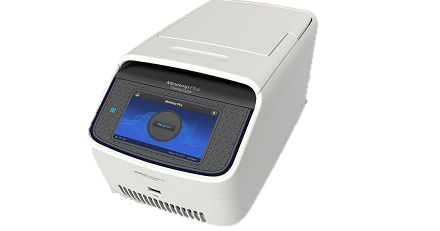 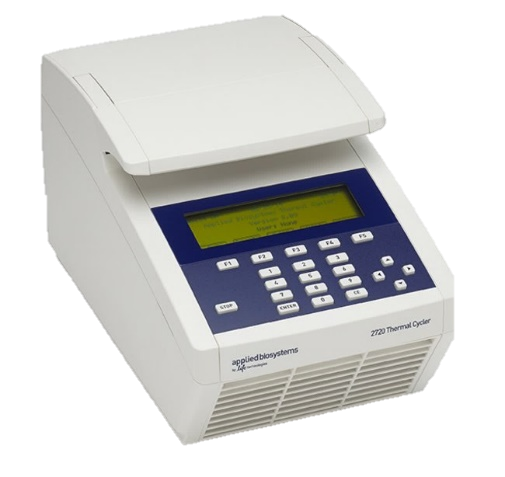 上課時間：2024/01/24 (三)上課地點：線上認證－依核心實驗室通知信連結網址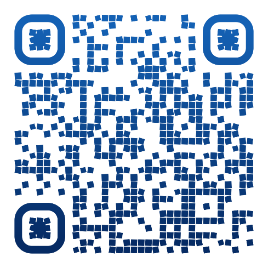 名額限制：30人 報名方式：請上核心實驗室網站登記報名時間：2024/01/12 (五) 09:00 ~ 2024/01/17 (三) 23:55備註： 若報名認證課程且當日未於規定時間完成線上認證，或未於課程前一天通知技術員取消名額，將依「儀器違規事項」論處，並與儀器違規事項合併採計。課程表：議題時間地點儀器模擬操作09:00-16:00線上認證